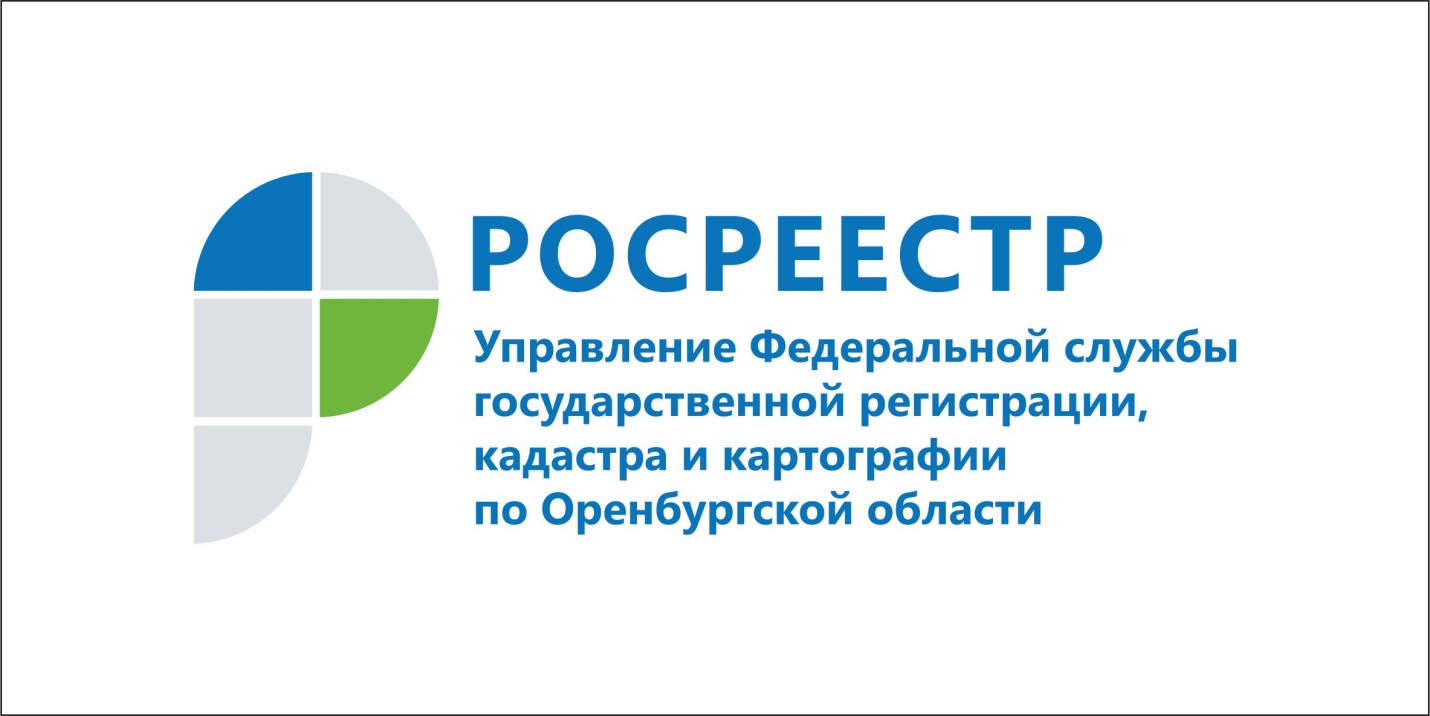 17 октября и. о. руководителя Управления Росреестра по Оренбургской области Владислав Евгеньевич Решетов проведет прием граждан в Общественной приемной по правовым вопросам аппарата Губернатора Оренбургской области
17 октября и. о. руководителя Управления Росреестра по Оренбургской области Владислав Евгеньевич Решетов проведет прием граждан в Общественной приемной по правовым вопросам аппарата Губернатора Оренбургской области.Приемная находится по адресу: г. Оренбург, Дом Советов, кабинет № 127. Запись на прием по телефону (3532) 78-63-82.В компетенции Росреестра находятся следующие вопросы:- государственный кадастровый учет объектов недвижимости и государственная регистрация прав на них;- кадастровая стоимость объектов недвижимости и возможность ее оспаривания в Комиссии по оспариванию при Управлении Росреестра;- государственный земельный надзор;- деятельность саморегулируемых организаций арбитражных управляющих.Пресс-служба
Управления Росреестра
по Оренбургской области